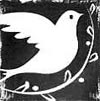 ΕΛΛΗΝΙΚΗ ΔΗΜΟΚΡΑΤΙΑ			 	     	                                                                                         ΠΕΡΙΣΤΕΡΙ 18/01/2018ΔΗΜΟΣ ΠΕΡΙΣΤΕΡΙΟΥ 	                ΑΡ. ΠΡΩΤ.:   297Ν.Π.Δ.Δ.ΑΡΙΘΜΟΣ ΑΝΑΚΟΙΝΩΣΗΣ: ΣΟΧ 1/2017 (αριθ. πρωτ.:  295/18-1-2017)                                                                                                                                                                                                                    Η ΠΡΟΕΔΡΟΣ ΤΟΥ Ν.Π.Δ.Δ.                                                                                                                               ΚΟΡΟΓΙΑΝΝΗ ΠΟΛΥΞΕΝΗ-ΕΥΑΓΓΕΛΙΑΟΡΓΑΝΙΣΜΟΣ ΠΡΟΣΧΟΛΙΚΗΣ ΑΓΩΓΗΣ ΑΘΛΗΤΙΣΜΟΥ & ΠΡΟΝΟΙΑΣΔΗΜΟΥ ΠΕΡΙΣΤΕΡΙΟΥΠΙΝΑΚΑΣ ΠΡΟΣΛΗΦΘΕΝΤΩΝΠΙΝΑΚΑΣ ΠΡΟΣΛΗΦΘΕΝΤΩΝΠΙΝΑΚΑΣ ΠΡΟΣΛΗΦΘΕΝΤΩΝΠΙΝΑΚΑΣ ΠΡΟΣΛΗΦΘΕΝΤΩΝΠΙΝΑΚΑΣ ΠΡΟΣΛΗΦΘΕΝΤΩΝΠΙΝΑΚΑΣ ΠΡΟΣΛΗΦΘΕΝΤΩΝΑΡ.ΠΡΩΤΟΚΟΛΛΟΥΕΠΩΝΥΜΟΟΝΟΜΑΟΝΟΜΑ ΠΑΤΡΟΣΣΥΝΟΛΟ ΜΟΝΑΔΩΝΕΙΔΙΚΟΤΗΤΑ9/2-1-2018ΓΑΛΑΤΑΕΛΙΣΑΒΕΤΔΗΜΗΤΡΙΟΣ1.589ΥΕ ΒΟΗΘΗΤΙΚΩΝ ΕΡΓΑΣΙΩΝ ΚΑΘΑΡΙΟΤΗΤΑΣ180/11-1-2018ΠΡΟΚΟΠΗ ΕΙΡΗΝΗ ΑΝΔΡΕΑΣ1.570ΥΕ ΒΟΗΘΗΤΙΚΩΝ ΕΡΓΑΣΙΩΝ ΚΑΘΑΡΙΟΤΗΤΑΣ7459/29-12-2017ΛΗΜΟΔΕΤΗΕΙΡΗΝΗΑΡΙΣΤΕΙΔΗΣ1.554ΥΕ ΒΟΗΘΗΤΙΚΩΝ ΕΡΓΑΣΙΩΝ ΚΑΘΑΡΙΟΤΗΤΑΣ7467/29-12-2017ΜΑΓΕΙΡΑΑΛΕΞΑΝΔΡΑΠΑΝΤΕΛΗΣ1.550ΥΕ ΒΟΗΘΗΤΙΚΩΝ ΕΡΓΑΣΙΩΝ ΚΑΘΑΡΙΟΤΗΤΑΣ64/5-1-2018ΜΠΟΥΤΖΑΡΕΛΗΠΟΛΥΤΙΜΗΑΝΔΡΕΑΣ1.530ΥΕ ΒΟΗΘΗΤΙΚΩΝ ΕΡΓΑΣΙΩΝ ΚΑΘΑΡΙΟΤΗΤΑΣ54/5-1-2018ΜΠΕΖΑΪΝΤΕΚΑΛΛΙΟΠΗΑΘΑΝΑΣΙΟΣ1.530ΥΕ ΒΟΗΘΗΤΙΚΩΝ ΕΡΓΑΣΙΩΝ ΚΑΘΑΡΙΟΤΗΤΑΣ100/8-1-2018ΜΙΧΑΛΗΣΟΦΙΑΙΩΑΝΝΗΣ1.450ΥΕ ΒΟΗΘΗΤΙΚΩΝ ΕΡΓΑΣΙΩΝ ΚΑΘΑΡΙΟΤΗΤΑΣ